lMADONAS NOVADA PAŠVALDĪBA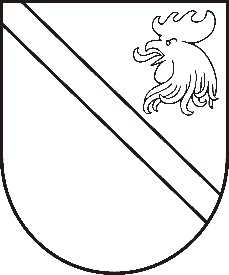 Reģ. Nr. 90000054572Saieta laukums 1, Madona, Madonas novads, LV-4801 t. 64860090, fakss 64860079, e-pasts: dome@madona.lv ___________________________________________________________________________MADONAS NOVADA PAŠVALDĪBAS DOMESLĒMUMSMadonā2018.gada 26.aprīlī								Nr.149									(protokols Nr.7, 8.p.)Par dolomīta ieguves akceptēšanu derīgo izrakteņu atradnē “Saikava”, Madonas novada, Praulienas pagastā, nekustamajos īpašumos “Divupe”, “Silva” un “Dvīņi” Madonas novada pašvaldībā ir saņemts SIA “Īpašumi EG” iesniegums, ietekmes uz vidi novērtējuma ziņojums, Vides pārraudzības valsts biroja atzinums Nr.5-04/2 par ietekmes uz vidi novērtējuma ziņojumu dolomīta ieguvei derīgo izrakteņu atradnē „Saikava”, Madonas novada, Praulienas pagastā, nekustamajos īpašumos “Divupe” (kad.Nr.70860150020), “Silva” (kad.Nr.70860150074) un “Dvīņi” (kad.Nr.70860150114). Saskaņā ar likuma „Par ietekmes uz vidi novērtējumu” 22. panta otro daļu pašvaldībai ir jāpieņem lēmums par paredzētās darbības akceptēšanu vai neakceptēšanu.Izvērtējusi ietekmes uz vidi novērtējuma ziņojumu, Vides pārraudzības valsts biroja atzinumu par ietekmes uz vidi novērtējuma ziņojumu, pašvaldības un sabiedrības viedokli, noklausījusies ceļu inženiera - projektu vadītāja E.Gailuma sniegto informāciju, saskaņā ar likuma „Par ietekmes uz vidi novērtējumu” 22. panta otro daļu, atklāti balsojot: PAR – 13 (Agris Lungevičs, Zigfrīds Gora, Ivars Miķelsons, Andrejs Ceļapīters, Artūrs Čačka, Andris Dombrovskis, Antra Gotlaufa, Artūrs Grandāns, Gunārs Ikaunieks, Valda Kļaviņa, Andris Sakne, Rihards Saulītis, Aleksandrs Šrubs), PRET – NAV,  ATTURAS – NAV,  Madonas novada pašvaldības dome  NOLEMJ:Akceptēt dolomīta ieguvi derīgo izrakteņu atradnē „Saikava”, Madonas novada, Praulienas pagastā, nekustamajos īpašumos “Divupe” (kad.Nr.70860150020), “Silva” (kad.Nr.70860150074) un “Dvīņi” (kad.Nr.70860150114).Ja SIA “Īpašumi EG” produkcijas transportēšanai no derīgo izrakteņu atradnes “Saikava” tiks izmantots Madonas novada pašvaldības autoceļš “Caunes – Kamatauskas”, kas atrodas Praulienas pagastā, tad pirms autoceļa izmantošanas SIA “Īpašumi EG” ir jāslēdz vienošanās ar Madonas novada pašvaldības Praulienas pagasta pārvaldi, ka SIA “Īpašumi EG” nodrošinās pašvaldības autoceļa “Caunes – Kamatauskas” regulāru apstrādi ar pretputekļu līdzekli.Saskaņā ar Administratīvā procesa likuma 188.panta pirmo daļu, lēmumu var pārsūdzēt viena mēneša laikā no lēmuma spēkā stāšanās dienas Administratīvajā rajona tiesā.Saskaņā ar Administratīvā procesa likuma 70.panta pirmo daļu, lēmums stājas spēkā ar brīdi, kad tas paziņots adresātam.Domes priekšsēdētājs						A.Lungevičs